COLÉGIO DOM ORIONE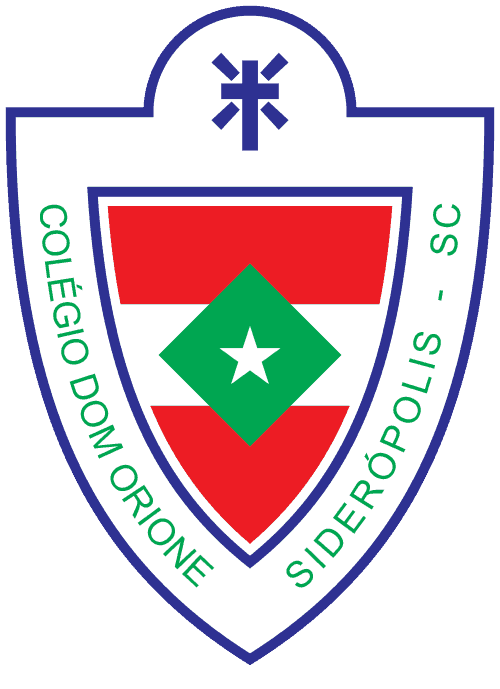                                                            	LISTA DE MATERIAIS 20221 caderno grande de 1 matéria para matemática e língua portuguesa;1 caderno de 48 folhas para ciências e ensino religioso;1 caderno de 48 folhas para história e geografia;1 caderno de 48 folhas para língua inglesa. 1 caderno de 48 folhas para filosofia.100 folhas ofício.MATERIAL COMPLEMENTAR: 1 dicionário de Língua Portuguesa, 1 dicionário de Língua Inglesa, lápis, borracha, pincel atômico, cola, régua, tesoura, 1 calculadora, 1 apontador,1 marcador de texto.PARA A DISCIPLINA DE ARTES: 1 caderno de desenho grande;1 caixa de lápis de cor.1 papel cartão 1 pacote de folhas A4 branca1 caixa de giz de cera1 avental1 caixa de massinha de modelar1 caixa de tinta guacheObs.: a) Todo material deverá vir identificado com o nome do aluno.         b) Apostila da Editora Positivo, será adquirida diretamente dos responsáveis com a Editora.          c) O material do ano anterior pode ser reutilizado, menos a apostila.4° ANO – ENSINO FUNDAMENTAL I